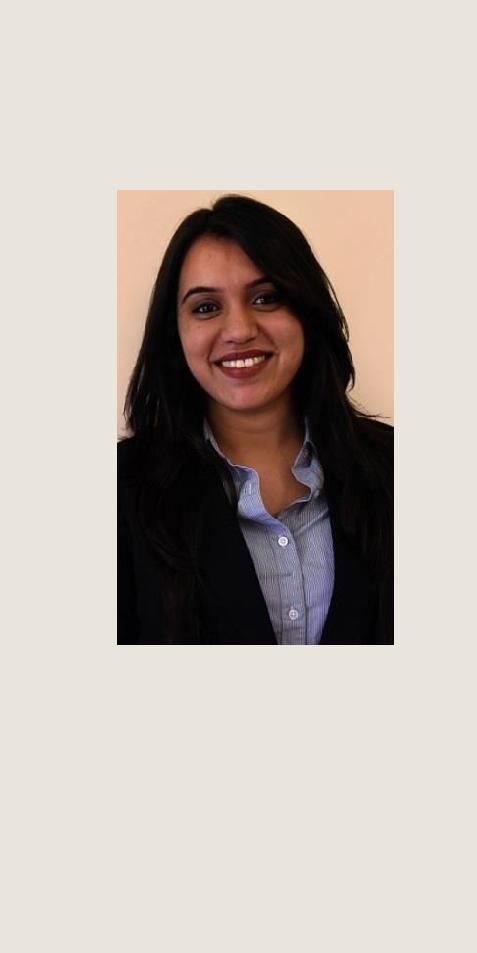 E-mail IDkavithagovind.114@gmail.comNationalityIndianDate/Place of Birth04.11.1992 / Dubai, UAEAddressP.O.Box: 48276Al-Qusais 2, Dubai, UAEDriving LicenseValid UAE Driving LicenseVisa StatusUAE Residence Visa,Father’s Sponsorship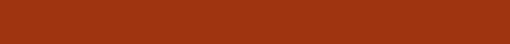 ABOUT MEAn adaptable, hardworking and responsible graduate. I have a practical approach to problem solving, a focused mind at all times and a drive to see things through to completion. I enjoy working on my own initiative or in a team.Page 1 of 2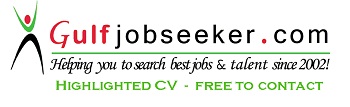 KAVITHA GOVINDArchitectural EngineerBEng (Hons)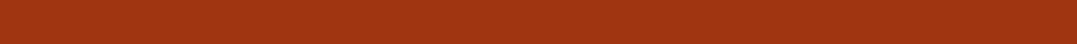 EXPERIENCE(June 2013 – July 2013)JOHN R HARRIS & PARTNERS, DUBAI, UAEARCHITECTURAL INTERNWorked on and provided input in multiple projects. Attended team meetings with clients. Worked on AutoCAD and Sketch Up for multiple ongoing building design projects. (August 2014)MAGUS DESIGNS L.L.C., DUBAI, UAEINTERIOR DESIGN INTERNO  Assisted the owner in analyzing design implementation problems.(December 2014)IMC HOLDINGS, DUBAI, UAEINTERNWorked on a team project involving development and data entry of an upcoming online website in the tourism industry. Carried out field work for promoting a mobile software application for F&B outlets. (August 2012)TNS MARKET RESEARCH COMPANY, DUBAI, UAEINTERNWorked on a telephonic survey project. Conducted a survey for The Dubai Yellow Pages. EDUCATION(2011 – 2015)BACHELORS IN ARCHITECTURAL ENGINEERING-HONOURSHERIOT WATT UNIVERSITY, DUBAI, UAE(Summer 2011)DEGREE ENTRY BRIDGING PROGRAMHERIOT WATT UNIVERSITY, DUBAI, UAEKavitha GovidSKILLSWORK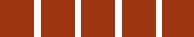 MS OFFICEAUTOCADSKETCH UP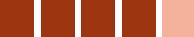 IES VE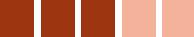 INFOWORKS CSPERSONAL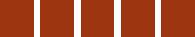 COMMUNICATIONLEADERSHIPORGANIZATION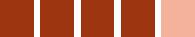 CREATIVITY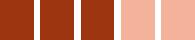 TEAM PLAYER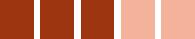 SOCIALLANGUAGESENGLISHSPEAK, READ & WRITEHINDISPEAK, READ & WRITEARABICREADMALAYALAMSPEAKINTERESTSARTTRAVELLINGMUSICREADINGTEACHINGPage 2 of 2(2005 - 2011)CENTRAL BOARD OF SECONDARY EDUCATION-12TH STANDARDEMIRATES ENGLISH SPEAKING SCHOOL, DUBAI, UAEREFERENCESMR. FRANK NOWACKI – DIRECTORJOHN R HARRIS & PARTNERSDR. HARPREET SETHHERIOT WATT UNIVERSITY, DUBAI, UAEDR. KIRK SHANKSHERIOT WATT UNIVERSITY, DUBAI, UAEPORTFOLIO OF PROJECTSAvailable upon request.Kavitha GovindCAREER OBJECTIVECAREER OBJECTIVESeeking  asuitable  position  to  apply  the  design  and  engineering  skillssuitable  position  to  apply  the  design  and  engineering  skillssuitable  position  to  apply  the  design  and  engineering  skillssuitable  position  to  apply  the  design  and  engineering  skillssuitable  position  to  apply  the  design  and  engineering  skillsdevelopedthroughmyeducationandinternships.